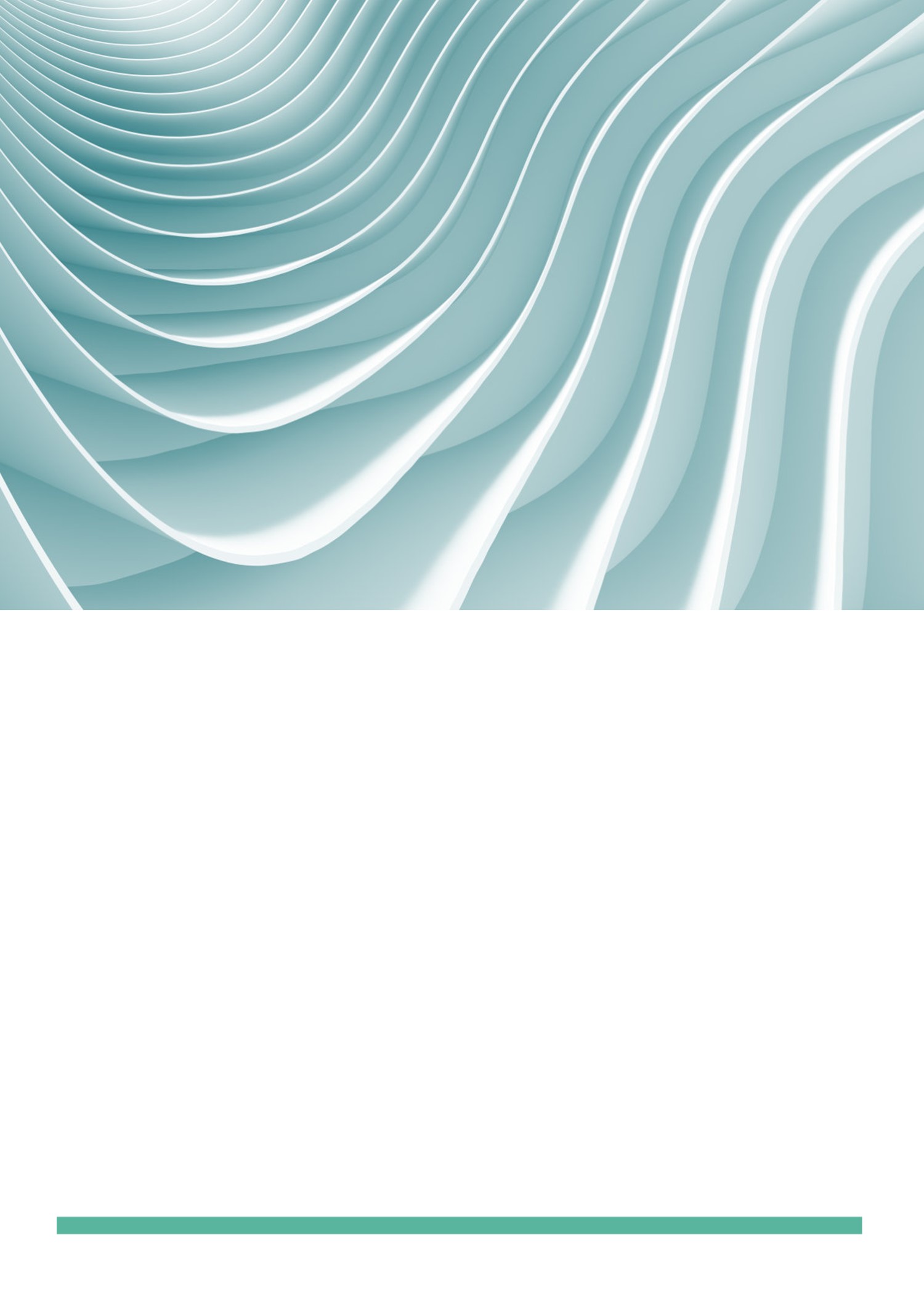 2023年8月上半月时政考点六省时政【浙江】1.近日，浙江省政府办公厅印发《关于高质量推进户籍制度改革的通知》，部署全省高质量推进户籍制度改革工作，加快推进以人为核心的新型城镇化。《通知》明确，浙江实行以经常居住地登记户口制度，全面放开放宽城镇地区落户限制，放开人才落户，放宽投靠落户，实行户籍准入年限累计互认。2.近日，记者从省统计局获悉，今年上半年，浙江餐饮收入增长19.6%，拉动社会消费品零售总额增长2个百分点。3.7日晚，在全国第15个“全民健身日”、全国首个“体育宣传周”到来之际，2023年浙江省“全民健身日”主题活动和“体育宣传周”活动启动仪式在浙江省黄龙体育中心举行。4.今年是“八八战略”实施20周年，也是生态省建设20周年。8日上午，省委书记、省美丽浙江建设领导小组组长易炼红在全省生态环境保护大会暨美丽浙江建设推进会上强调，要深入学习贯彻习近平生态文明思想和全国生态环境保护大会精神，全面落实省委十五届三次全会精神，感恩奋进、实干争先，乘势而上、乘胜前进，在坚定不移深入实施“八八战略”中绘好现代版“富春山居图”，在强力推进创新深化改革攻坚开放提升中打好“生态牌”、走好“绿色路”、绘好“美丽篇”，奋力打造生态文明绿色发展标杆之地，为谱写中国式现代化浙江篇章增添更鲜明、更厚重、更牢靠的生态底色。5.8日下午，省委书记、省委农村工作领导小组组长易炼红主持召开省委农村工作领导小组（省乡村振兴领导小组）会议，强调要深入学习贯彻习近平总书记关于“三农”工作的重要论述和对“千万工程”的重要指示精神，坚定不移深入实施“八八战略”，将创新深化改革攻坚开放提升的理念、方式、手段贯穿到“三农”工作之中，更加突出系统思维、系统观念，突出问题导向、效果导向，打造更多“三农”工作标志性成果，推动“三农”工作全面过硬、全域提升、全程领跑。6.杭州亚运会火炬传递工作部署会9日在绍兴召开，省长、总指挥部指挥长王浩出席会议并讲话。他强调，火炬传递是杭州亚运会、亚残运会重大标志性活动，要进一步提高政治站位，深刻认识做好亚运火炬传递的极端重要性，深入践行“简约、安全、精彩”的办赛要求，以最充分的准备、最精细的举措，确保亚运火炬传递工作安全、顺畅、有序。7.10日召开林业碳汇助力绿色亚运行动发布会，为积极助力绿色亚运举办及首届碳中和亚运赛事目标实现，丽水市、安吉县等地通过收储交易等形式，捐赠林业碳汇减排量超4万吨用于亚运会碳中和碳抵消，金额超320万元，惠及9个县（市、区）2291户林农。8.10日下午，2023年太湖流域片省级河湖长联席会议全体会议召开。会议深入贯彻习近平生态文明思想和习近平总书记关于治水的重要论述精神，全面落实党中央、国务院决策部署，分析研判当前太湖流域水安全保障形势，部署安排下阶段重点工作任务。9.11日上午，杭州亚运会赛事总指挥部全体会议召开。省长、总指挥部指挥长王浩主持会议并讲话。他强调，要深入贯彻习近平总书记重要指示批示精神，全面落实“简约、安全、精彩”的办赛要求，进一步统一思想、明确任务、落实责任，做到思想再聚焦、精力再聚焦、目标再聚焦，全力以赴做好冲刺阶段各项工作，确保向世界奉献一届“中国特色、亚洲风采、精彩纷呈”的体育文化盛会，确保精益求精、万无一失，只留经典、不留遗憾。10.8月12日，由浙江省文化和旅游厅主办的全省文化馆“百馆联动迎亚运”活动启动仪式在杭州举行。启动仪式现场还举行了全省11个设区市文旅志愿者亚运志愿服务队的授旗仪式。全省300多万文化和旅游志愿者将用志愿服务的实际行动，带大家一起体验亚运潮流、共享文化之美。11.8月15日在湖州举办的首个全国生态日主场活动上，多项生态文明重要成果发布。12.8月14日从浙江省行政复议化解行政争议情况新闻发布会上获悉，我省在打造行政复议体制改革示范样本、提升行政复议公信力、实质性化解行政争议等方面不断发力，2022年全省行政复议调解成功率达46.3%，居全国首位。今年上半年，90.1%的案件在行政复议程序中实现“定分止争”。13.16日从省统计局获悉，7月，浙江经济社会发展延续恢复态势。工业生产持续恢复，新兴产业发展态势良好。7月，规模以上工业增加值1806亿元，同比增长5.9%。1至7月规模以上工业增加值12618亿元，同比增长4.9%。14.8月15日，中共温州市委党校、中国社会科学院社会学研究所及社会科学文献出版社共同发布《温州蓝皮书：2023年温州经济社会形势分析与预测》。15.8月25日上午，省委书记易炼红在杭州会见了第八、九批“鲲鹏行动”专家，并为他们颁发证书。16.国家统计局日前公布的数据显示，2023年浙江省早稻播种面积、亩产量、总产量实现“三增”，其中播种面积和总产量均创近8年新高。17.8月28日，以“规范使用地图 一点都不能错”为主题，2023年测绘法宣传日暨国家版图意识宣传周主场活动在德清举行。19.8月28日下午，省政府新闻办举行发布会，介绍《浙江省促进民营经济高质量发展若干措施》相关情况。《若干措施》共5个方面32条，旨在实实在在解决民营经济发展面临的困难，不断擦亮浙江民营经济“金名片”。【江苏】1.清新典雅的水乡舞蹈《入画江南》，柔美缠绵的昆曲选段……7月28日、29日，“水韵江苏 浙里启杭”“水韵江苏·家喻沪晓”2023江苏文旅路演活动分别在杭州、上海举行，江苏13个设区市联袂向沪浙游客推介文旅新产品，送上文旅消费惠民新政策。2.7月31日，江苏省社会科学普及工作联席会议第五次会议在南京召开。3.8月2日，以“融创全业 数智赋能”为主题的江苏有线数字化赋能大会在南京举行。大会启动了长江国家文化公园数字云平台、中国广电互联网骨干网CBNET、5G新通话等新项目，发布了《江苏有线广电5G系列白皮书》，展示了广电领域民生实事工程阶段性成果，并为江苏有线博士后创新实践基地揭牌。4.8月7日至8日，首届江苏省博士后创新创业大赛暨第二届全国博士后创新创业大赛江苏选拔赛在常州举行，副省长方伟为获奖项目团队代表授旗。5.8月9日，2023集成电路创新发展大会在无锡举行。本届大会以“芯联世界 锡创未来”为主题。6.8月12日，第八届中国创新挑战赛（镇江）暨2023年高校院所走进镇江产学研合作大会举行。7.今年是共建“一带一路”倡议、真实亲诚对非政策理念和正确义利观提出10周年。为进一步开创对非交往新局面，省外办于8月10日在镇江举办2023年江苏—非洲合作交流会，来自非洲国家的使领馆代表与我省高校、医疗、科研机构和社会组织代表约50人参加。与会嘉宾围绕农业、教育、卫生健康等领域合作进行了探讨。8.江苏经济总量连续多年稳居全国第二，不久前公布的统计数字显示，今年上半年江苏经济增量位居全国第一，总量已突破6万亿元。9.8月17日，2023中国—上合组织国际物流圆桌会议在连云港成功召开。10.8月17日，江苏省实验室联盟成立大会在南京举行。11.8月18日，记者从全省民政工作年中分析会上获悉，今年以来，全省民政系统聚焦群众之盼、发展之需，用心用情关爱困难群体，不断强化“一老一小”服务体系，持续提升城乡社区治理水平，制定“为民解忧办实事”9个民生项目清单，解决了一批群众的操心事、烦心事、揪心事。12.国务院近日正式批复《江苏省国土空间规划（2021-2035）》，这是“多规合一”改革部署以来全国首部省级国土空间规划。13.近日，我省发布今年第1号总林长令，要求深入贯彻习近平生态文明思想，扎实推进松材线虫病疫情防控攻坚行动，坚决守牢生态安全底线，建设好美丽江苏。14.8月21日，“2023世界运河城市论坛”在南京举行新闻发布会，介绍论坛主题意义、总体安排及筹备情况。据悉，本次论坛将于8月24日在扬州举行，以“运河城市遗产保护与绿色低碳发展”为主题。15.8月21日，2023中国工业软件供需大会暨中国（南京）国际软件产品和信息服务交易博览会在南京开幕。16.今年以来，江苏平台经济异军突起，不仅成为数字经济新的增长点，对优化资源配置、推动产业升级、畅通经济循环也起到了积极作用。17.8月25日，省统计局公布1-7月全省经济运行简况。总体来看，全省经济运行延续稳步恢复态势。1-7月，全省规模以上工业增加值同比增长7.8%。其中，制造业增加值增长8.1%。1-7月，全省固定资产投资同比增长5.6%，全省投资增长呈现稳中向好态势。1-7月，全省社会消费品零售总额26595.7亿元，同比增长9.1%。18.在招投标活动中，以信用承诺书替代投标保证金，既有效减少投标人的资金占用，也能充分保障招标人的权益。据统计，7月以来，全省公共资源交易活动中，已有7745家次投标人通过递交信用承诺书，累计减少14.32亿元保证金占用。【安徽】1.7月31日，安徽省网络信息产业劳动和技能竞赛启动仪式暨2023年全省信息安全工程员技能大赛在合肥举办。2.中国企联将连续第22年发布“中国企业500强”，深入研究大企业发展趋势和相关政策。2023中国500强企业高峰论坛将于9月20日至21日在合肥市举行，今年高峰论坛的主题为“奋进中国式现代化新征程 加快建设世界一流企业”。3.今年9月，2023世界制造业大会将与2023中国500强企业高峰论坛在安徽合肥同步举办。2023世界制造业大会举办时间定于今年9月20日至24日，大会以“智造世界·创造美好”为主题。4.使用氢气，产生能量，排出清水，氢能源的利用理论上可以达成“零污染”，被称为“理想能源”。作为探索者，六安市开辟氢能源新赛道，持续探索“理想能源”与汽车产业完美结合的新领域。5.博创集智，才聚江淮。8月7日至9日，第二届安徽省博士后创新创业大赛决赛在马鞍山市举办。经过初赛选拔，全省60个优秀博士后参赛项目进行了巅峰对决。最终，来自中国科学院合肥物质科学研究院的“HCONC纳米制剂精准高效治疗癌症”项目和奇瑞汽车股份有限公司的“面向工业场景的智能检测系统与装备研发及产业化”项目分别获得创新组、创业组金奖。6.8月14日上午，省委书记韩俊主持召开省委常委会会议，审议通过《中共安徽省委常务委员会工作规则》《安徽省事业单位领导人员管理办法》《安徽省自然保护地整合优化方案》，听取关于2022年度安徽省科学技术奖评审情况的汇报。7.全球光伏20强企业中，有9家落户滁州！滁州市抓项目、抓产业、抓环境，追“光”逐“链”，正跟随“光”的脚步，抢占光伏产业科技创新制高点，打造“世界光伏之都”。8.记者8月17日从安徽工程大学获悉，在教育部第十七届“西门子杯”中国智能制造挑战赛全国总决赛中，该校代表队以全国特等奖4项、一等奖5项、二等奖1项的优异成绩荣获2023年高校团体总冠军，安徽省高校首次获得团体全国总冠军。9.近日，省委、省政府正式印发《关于深度融入长三角一体化发展国家战略推动高质量发展的指导意见》。8月25日上午，省政府新闻办举行新闻发布会，解读该《指导意见》。围绕区域协调、创新协同、产业协作、设施互联、开放共赢、生态共保、民生共享、机制创新等，《指导意见》从8个领域提出了具体举措。10.8月26日，省自然资源厅发布地质灾害黄色预警：8月26日20时至8月27日20时，淮北市全境、亳州市全境、宿州市全境、蚌埠市全境、阜阳市全境、淮南市全境工程施工或采矿区域、岩溶塌陷区发生地质灾害的可能性较大。11.淠史杭工程开工建设65周年新闻发布会指出，淠史杭灌区是新中国成立后兴建的全国最大灌区，横跨江淮两大流域，有效灌溉面积1060万亩，惠及皖豫2省4市17个县区，是以防洪、灌溉、城乡供水为主，兼有水力发电、生态补水、水产养殖、水利旅游等综合功能的特大型水利工程。12.近日，省委、省政府印发了《关于深度融入长三角一体化发展国家战略推动高质量发展的指导意见》）（指导意见）。《指导意见》包括10个部分，第一部分为总体要求，第二部分至第九部分为主要任务，第十部分为保障措施。【湖北】1.7月31日，由中宣部组织的“高质量发展调研行”湖北主题采访活动在武汉启动。2.8月2日，副省长邵新宇出席中国工程院战略研究与咨询项目“加快建设‘武汉·中国种都’”启动会，并在省农科院调研农业科技创新工作。3.8月4日，副省长陈平出席湖北区域性股权市场“专精特新”专板开板暨首批568家企业集体入板培育仪式时强调，要全面加强服务能力建设，打通中小企业梯次培育“快车道”，推动“专精特新”企业高质量发展。4.8月3日至5日，第四届全国老年人体育健身大会门球交流活动暨闭幕式在咸宁举办，副省长吴海涛出席闭幕式并致辞，国家体育总局副局长刘国永宣布大会闭幕。在4日召开的中国老年人体育协会第七届会员代表大会上，刘国永和省政协副主席张维国出席并讲话。5.今年4月，省委、省政府印发《关于加快建设全国构建新发展格局先行区的实施意见》，对实施三大都市圈建设行动提出明确目标：到2025年，三大都市圈引领的城镇化格局和区域经济布局基本形成；到2035年，城镇化质量全面提升。串珠成链，聚链成群，集群成势。放眼荆楚，从产业到交通，从经济到民生，三大都市圈紧密合作，正在整体协同、融合推进中，在“新密度”上奔跑，为努力建设全国构建新发展格局先行区奠定坚实基础。6.8月11日上午，2023东湖算力与大数据创新大会在武汉开幕,聚焦“数智双擎，算融未来”主题。众多院士、行业领袖、产业精英等大咖齐聚东湖之滨，聚焦算力基础设施建设、产业集群打造、产业应用加速等热点话题，共同探讨计算产业发展新趋势及新挑战。7.8月11日，湖北省首届数字经济应用场景发布会在武汉举行。省委常委、常务副省长董卫民出席发布会并致辞，强调要坚决贯彻习近平总书记关于发展数字经济的重要讲话精神，认真落实省委、省政府工作部署，抓好技术攻关，完善基础设施，搭建数字平台，促进供需对接，以全场景应用牵引数字经济发展。8.8月15日，武汉举行首个全国生态日活动，介绍该市生态文明建设取得的成效和典型案例。据悉，武汉已出台创建国家生态文明建设示范市规划纲要，力争到2025年建成“天蓝、地绿、水碧、土净、城美、民富”的国家生态文明建设示范市。9.8月21日，由中国科协、国家自然科学基金委、共青团中央、全国妇联和湖北省人民政府主办的第37届全国青少年科技创新大赛在武汉开幕。10.8月27日，湖北时珍实验室正式揭牌。实验室立足我省中医药资源和李时珍中医药文化优势，重点围绕老年健康重大基础性问题。【江西】1.7月29日，江西省第三届“携手为人道”红十字志愿服务项目大赛颁奖仪式暨寻找“救在身边·最美救护人”活动启动仪式在南昌举行，共评出20个红十字志愿服务项目。2.7月30日，由省商务厅、江西海外联谊会、九江市政府联合主办的江西（上海）经贸合作推介会在上海举行。3.8月3日，一场“云端”会议，把非洲第一大湖泊维多利亚湖与中国第一大淡水湖鄱阳湖紧紧联系在一起。在江西省生态文明研究院和江西山江湖可持续发展促进会组织的流域可持续发展培训与交流会上，来自肯尼亚和坦桑尼亚两国150余名政府官员、专家学者和非政府组织管理人员，隔着屏幕聆听专家分享江西生态文明建设经验。这标志着我省获批的联合国全球南南发展中心小型示范项目正式进入实施阶段，将为两国探索和创新维多利亚湖流域可持续发展模式贡献“江西智慧”。4.8月5日，纪念少共国际师成立90周年座谈会在宁都县举行，来自全国各地的少共国际师革命后代代表、党史军史专家学者代表以及少共国际师征战地代表共130余人参会，共同缅怀革命先烈，传承红色基因。5.8月8日，2023年“全民健身日”暨“体育宣传周”江西省主题活动启动仪式在鹰潭市市民广场举行。6.8月9日，在莲花县召开现代京剧《老阿姨》建组会。现代京剧《老阿姨》以第四届全国道德模范龚全珍为创作原型，讲述她和丈夫甘祖昌永葆共产党员初心使命的故事。该剧于2022年动议策划，国家京剧院主创团队多次赴莲花县采风，经过一年多的精心筹备，剧本已成型。该剧将于今年9月投入排练，12月在北京梅兰芳大剧院首演。7.8月9日，省委常委、省委统战部部长黄喜忠在赣州龙南调研第32届世客会筹备工作和民族工作。他强调，要深入学习贯彻习近平总书记关于做好新时代党的统一战线工作的重要思想，全面落实省委十五届四次全会部署要求，充分发挥统一战线重要法宝作用，为打造“三大高地”、实施“五大战略”广泛凝聚人心、汇聚力量。8.由省文联、省曲艺家协会共同主办的第十一届江西省少儿曲艺展演，8月10日至11日在抚州市东乡区举行。南昌清音《小小讲解员》、萍乡春锣《守护》、相声《日记的故事》等37个节目在展演上亮相。9.世界VR产业大会是我省加强国际交流合作的重要舞台。由工信部和我省联合主办，以“VR让世界更精彩——虚实融合，智兴百业”为主题的2023世界VR产业大会，将于10月19日至20日在南昌召开。10.8月16日，江西省数字化转型高端论坛在南昌举行。11.8月16日，记者从省农业农村厅获悉：近日，《江西省渔业领域生态环境损害赔偿工作方案（试行）》（以下简称《方案》）印发，助力我省深化生态环境损害赔偿制度改革。12.8月18日，记者从《关于加强人身安全保护令制度贯彻实施的决议》新闻发布会上获悉：自2016年反家庭暴力法施行以来，全省法院共发出人身安全保护令634份，有力保护了受害人的人身安全和人格尊严，为家庭暴力受害人织起法治“防护网”。13.8月18日，在第六个中国医师节来临之际，副省长史可走访慰问部分在昌的省市医疗机构一线医务工作者，并代表省政府向全省广大医务工作者致以节日问候和崇高敬意。14.近日，科考人员在位于贵溪市的江西阳际峰国家级自然保护区发现了一个景天科景天属植物新物种，并将其命名为“阳际峰景天”。它有细长的匍匐茎和成对的细小叶子，并且在花序下面竖立更粗壮的开花茎，节间很长，叶和苞片比迄今我国已有记载的景天属植物大得多。15.9月23日，农历秋分节气，第6个中国农民丰收节将如期而至。活动以“庆丰收·促和美”为主题。16.8月22日，第四届庐山国际爱情电影周主题盛典启动仪式在江西庐山举行。17.8月28日，全省移风易俗“五个100”系列群众推荐评议活动先进典型发布活动在江西广播电视台举行。活动现场发布了移风易俗“好家庭”、婚事新办“好公婆”、孝老爱亲“好媳妇”、不要彩礼“好岳父母”、弘扬新风“好理事长”等五大类别先进典型名单。18.8月25日，记者从国家统计局江西调查总队获悉：2023年，我省早稻单产增加，总产量增长，播种面积稳中略降。2023年全省早稻总产量684.5万吨，居全国第二位。【广东】1.据珠海市金湾区消息，作为港珠澳大桥西延线重要组成部分的鹤港高速二期，目前已完成全部路面施工，正进入机电项目安装、设备联网调试等附属工程的收尾阶段。按照进度，鹤港高速二期有望在8月底至9月初完成工程验收，将力争在9月底通车使用。2.8月2日，广东省最大江心岛肇庆市砚洲岛的1300多亩水稻成熟，肇庆市鼎湖区举办首届开镰节活动以庆丰收，来自全市各地的小学生喜开“第一镰”。3.8月8日上午，中山市第九届运动会暨第九届残疾人运动会在中山市体育馆拉开帷幕。作为每4年一届的综合性体育盛会，中山市运会开幕式获得市民广泛关注。4.8月8日，由广州市文化广电旅游局主办的“花开广州 盛放世界”2023广州文化旅游推介大会在广州市文化馆举行。活动中，广州市文化广电旅游局正式发布了新版广州文旅宣传片，并上线了广州文旅十大全球新媒体传播矩阵。新版宣传片推进广州故事和广州声音的全球化表达，再一次向世界展现了广州文旅新风貌。5.科普剧表演、消防知识科普、机器人热舞……8月8日，“中国流动科技馆”广东省巡展活动（武江站）暨2023年广东省科技进步活动月系列活动启动仪式在韶关市武江区科创园天紫路演中心举行。6.8月9日，据广州市天河区消息，“七夕天河 出彩广州——2023广州乞巧文化节”将于8月17日在天河珠村七夕文化广场与公众见面。本届乞巧文化节开幕式将回归七夕文化广场，恢复乞巧拜祭仪式、及笄礼，配合文艺汇演、民俗表演等多种形式，呈现传统地道的乞巧庆典。开幕式结束后，将在乞巧苑开展七夕游园会，通过“七巧”沉浸式观赏体验，让参观人员感受乞巧传统文化的氛围。7.8月10日，在位于广东清远的磁浮旅游专线铺轨施工现场，随着中铁十一局建设者将最后一榀10米磁浮轨排稳稳地铺设在长隆特大桥上，广东首条中低速磁浮线——清远磁浮旅游专线轨道全部铺设完成，全线轨道实现贯通。8.8月10日，肇庆举办第四届世界广府人恳亲大会新闻发布会。发布会上透露，恳亲大会将于11月16日—18日在肇庆市端州区举办，届时将邀请海外广府华侨华人社团代表、港澳台有关社团代表、两广地区广府人城市代表团，以及广府文史研究专家学者约800人参会。9.8月13日，为期3天的第十八届中国研究生电子设计竞赛全国总决赛（下称“研电赛”）在东莞落幕。比赛以技术类竞赛和商业计划书专项赛两部分进行，524支参赛队伍分成32个小组，经现场评审及分组答辩环节，决出各大奖项。今年东莞理工学院首次参加该赛事，共有2支队伍挺进全国总决赛，最终双双夺得技术类竞赛一等奖。10.8月18日—22日，南国书香节将在江门与市民见面。11.8月17日，广州举行庆“8·19”中国医师节暨首届“广州名医”、第六届“广州（首届省市联合）最美医师”颁奖典礼现场会。12.8月22日，广东省统计局公布1—7月经济运行简况。全省规模以上工业增加值2.26万亿元，同比增长2.6%，增幅比上半年提高0.1个百分点。　其间，全省固定资产投资同比增长3.9%。　全省社会消费品零售总额2.71万亿元，同比增长6.4%。　1—7月，全省居民消费价格指数（CPI）同比上涨0.6%，涨幅比上半年回落0.2个百分点。13.8月22日晚，在“中国乞巧第一村”天河珠村，为期7天的2023广州乞巧文化节活动正在如火如荼地进行。14.近日，据广东省民政厅消息，今年以来，全省累计下达2023年困难群众救助补助资金84.5亿元，向136.22万名城乡低保对象及22.89万名城乡特困人员等困难群众发放社会救助金。国内要闻会议文件《求是》文章：《中国式现代化是强国建设、民族复兴的康庄大道》8月16日出版的第16期《求是》杂志将发表中共中央总书记、国家主席、中央军委主席习近平的重要文章《中国式现代化是强国建设、民族复兴的康庄大道》。文章强调，一个国家走向现代化，既要遵循现代化一般规律，更要符合本国实际，具有本国特色。党的二十大报告明确概括了中国式现代化5个方面的中国特色，第一，人口规模巨大的现代化。第二，全体人民共同富裕的现代化。第三，物质文明和精神文明相协调的现代化。第四，人与自然和谐共生的现代化。第五，走和平发展道路的现代化。国务院国务院第二次全体会议国务院总理李强8月16日主持召开国务院第二次全体会议，深入贯彻习近平总书记关于当前经济形势和经济工作的重要讲话精神，全面落实党中央决策部署，对做好下一步工作进行再部署、再推进，确保完成全年目标任务，扎实推动高质量发展。2023年两岸关系研讨会以“两岸关系与民族复兴”为主题的2023年两岸关系研讨会17日上午在四川成都开幕。中共中央政治局常务委员会会议2023年8月17日，习近平主持召开中共中央政治局常务委员会会议。会议强调，始终把人民生命财产安全放在第一位，以“时时放心不下”的责任感，慎终如始做好防汛抗洪救灾各项工作。国务院第三次专题学习8月21日下午，国务院以“加快发展数字经济，促进数字技术与实体经济深度融合”为主题，进行第三次专题学习。国务题学院总理李强主持专习。李强指出，我国具有超大规模市场、海量数据资源、丰富应用场景等多重优势，数字经济发展具有广阔空间，要统筹发展和安全，发挥优势、乘势而上，协同推进数字产业化和产业数字化，推动数字经济发展不断取得新突破。政协第十四届全国委员会常务委员会第三次会议政协第十四届全国委员会常务委员会第三次会议22日上午在京开幕，围绕“完善科技创新体系，加快实施创新驱动发展战略”协商议政。国务院总理李强主持召开国务院常务会议国务院总理李强8月8日主持召开国务院常务会议，贯彻落实习近平总书记关于防汛救灾工作的重要指示精神，听取当前防汛抗洪救灾情况汇报，研究下一步做好防汛抢险救灾、群众生活保障和灾后恢复重建工作举措。国务院总理李强在广东调研中共中央政治局常委、国务院总理李强8月22日至24日在广东调研。他强调，要深入学习贯彻习近平总书记在广东考察时的重要讲话精神，全面落实党中央对做好下半年经济工作的决策部署，坚持改革开放、锐意创新，塑造高质量发展新优势，扎实推进中国式现代化建设。习近平在听取新疆维吾尔自治区党委和政府、新疆生产建设兵团工作汇报中共中央总书记、国家主席、中央军委主席习近平在听取新疆维吾尔自治区党委和政府、新疆生产建设兵团工作汇报时强调，要完整准确全面贯彻新时代党的治疆方略，牢牢把握新疆在国家全局中的战略定位，扭住工作总目标，把依法治疆、团结稳疆、文化润疆、富民兴疆、长期建疆各项工作做深做细做实，稳中求进、绵绵用力、久久为功，在中国式现代化进程中更好建设团结和谐、繁荣富裕、文明进步、安居乐业、生态良好的美丽新疆。党建类《求是》文章：《加强基础研究　实现高水平科技自立自强》8月1日出版的第15期《求是》杂志将发表中共中央总书记、国家主席、中央军委主席习近平的重要文章《加强基础研究　实现高水平科技自立自强》。文章强调，加强基础研究，是实现高水平科技自立自强的迫切要求，是建设世界科技强国的必由之路。印发《关于建立领导干部应知应会党内法规和国家法律清单制度的意见》近日，中共中央办公厅、国务院办公厅印发了《关于建立领导干部应知应会党内法规和国家法律清单制度的意见》中指出要坚持以习近平新时代中国特色社会主义思想为指导，深入学习贯彻习近平法治思想，抓住领导干部这个“关键少数”，以增强法治观念、提升法治思维能力、遵守党规国法为目标。学习重点为习近平法治思想、党内法规、国家法律。军队建设习近平主席到西部战区空军视察八一建军节来临之际，中共中央总书记、国家主席、中央军委主席习近平7月26日到西部战区空军视察，他强调，要深入贯彻党的二十大精神，贯彻新时代强军思想，贯彻新时代军事战略方针，加快提高部队现代化水平，坚决完成党和人民赋予的各项任务。安全类张国清代表党中央、国务院，赶赴天津指导防汛抗洪救灾工作受习近平总书记委派，中共中央政治局委员、国务院副总理张国清代表党中央、国务院，于5日中午率有关部门紧急赶赴天津指导防汛抗洪救灾工作。他强调，要坚决贯彻习近平总书记关于防汛救灾的重要指示精神，落实李强总理要求，坚持人民至上、生命至上，抢抓时间窗口，动员各方力量，抓紧做好堤防除险加固、畅通行洪通道等工作，坚决打赢当前防汛抗洪救灾这场遭遇战。法律类《2023—2027年检察改革工作规划》印发据最高人民检察院，最高人民检察院日前印发《2023—2027年检察改革工作规划》，基本原则是坚持党的领导，坚持人民至上，坚持宪法定位，坚持系统集成，坚持问题导向，坚持抓实基层。绿证是我国可再生能源电量环境属性的唯一证明8月3日，国家发展改革委、财政部、国家能源局3日联合发布的通知提出，绿证是我国可再生能源电量环境属性的唯一证明，是认定可再生能源电力生产、消费的唯一凭证。绿证作为可再生能源电力消费凭证，用于可再生能源电力消费量核算、可再生能源电力消费认证等。《上市公司独立董事管理办法》为贯彻落实国务院办公厅《关于上市公司独立董事制度改革的意见》，优化上市公司独立董事制度，证监会近日发布《上市公司独立董事管理办法》，自2023年9月4日起施行。经济类全国露天煤矿绿色低碳发展现场会9日举行的全国露天煤矿绿色低碳发展现场会上获悉：2022年我国露天煤矿产量首次突破10亿吨、达到10.57亿吨，以占比约8%的煤矿数量贡献了全国约23%的煤炭产量，产量占比较2000年提高了19个百分点。“亮码可办”推广使用2023年8月底前，相关功能在全国住房公积金小程序和全国住房公积金监管服务平台上线运行。“亮码可办”推广使用，原有纸质证明及出具方式并行使用、同时有效，过渡期1年。从2024年8月起，住房公积金个人证明事项“亮码可办”全面实行。《2023中国县域经济百强研究》报告发布2023年百强县榜单出炉。近日，工业和信息化部中国电子信息产业发展研究院旗下赛迪顾问发布《2023中国县域经济百强研究》报告，对全国（除港澳台）1864个县级行政单位进行分析。报告显示，2023百强县中进入“GDP千亿俱乐部”的县域达到54个，其中江苏、浙江两省“千亿县”数量保持领先。上海口岸进出口总值历史同期首次突破5万亿元人民币关口上海海关日前公布，今年上半年，上海口岸进出口总值历史同期首次突破5万亿元人民币关口，达5.16万亿元，比去年同期增长10%，占中国同期进出口总额25.7%，继续保持中国最大外贸口岸地位。《关于进一步优化外商投资环境　加大吸引外商投资力度的意见》印发国务院日前印发《关于进一步优化外商投资环境　加大吸引外商投资力度的意见》，要求更好统筹国内国际两个大局，营造市场化、法治化、国际化一流营商环境，充分发挥我国超大规模市场优势，更大力度、更加有效吸引和利用外商投资，为推进高水平对外开放、全面建设社会主义现代化国家作出贡献。2023中国数字经济创新发展大会8月16日，2023中国数字经济创新发展大会在广东省汕头市开幕。本次大会以“聚数联侨 数创未来—高质量推进新型工业化”为主题。《银行业普惠金融业务数字化模式规范》（JT/T0269—2023）发布中国人民银行近日发布《银行业普惠金融业务数字化模式规范》（JT/T0269—2023）金融行业标准，该标准由人民银行金融消费权益保护局、中国建设银行联合立项，并会同其他金融机构，历经3年时间，对银行业金融机构以数字化模式开展普惠金融业务制定规范，是国内首个数字普惠领域的金融行业标准。第7届中国—南亚博览会开幕8月16日，第7届中国—南亚博览会在昆明开幕，60个国家、地区和国际组织的政商学界嘉宾参会。展会将持续至8月20日。第十五届中国包头·稀土产业论坛中国稀土学会2023学术年会开幕8月16日，第十五届中国包头·稀土产业论坛中国稀土学会2023学术年会在内蒙古自治区包头市开幕。包头市稀土储量和冶炼分离产能世界第一，在稀土原材料供应保障上占据绝对优势。2023（中国）亚欧商品贸易博览会8月17日，2023（中国）亚欧商品贸易博览会在新疆乌鲁木齐市开幕。本届商博会以“弘扬丝路精神 深化亚欧合作”为主题。第三届RCEP区域（山东）进口商品博览会8月18日，为期三天的第三届RCEP区域（山东）进口商品博览会在山东省临沂市开幕。本届博览会以“新时代、新机遇、新征程”为主题。HICOOL 2023全球创业者峰会HICOOL 2023全球创业者峰会将于8月25日至27日在北京中国国际展览中心（顺义馆）举行。本届峰会秉承“以创业者为中心”的理念，以“聚势创新 向光而行”为主题。第十四届中国—东北亚博览会第十四届中国—东北亚博览会23日在吉林长春举办。博览会以“共建东北亚，合作向未来”为主题。《广东省国土空间规划（2021—2035年）》的批复国务院关于《广东省国土空间规划（2021—2035年）》的批复，原则同意《广东省国土空间规划（2021—2035年）》。《规划》是广东省空间发展的指南、可持续发展的空间蓝图，是各类开发保护建设活动的基本依据，请认真组织实施。广东省是改革开放的排头兵、先行地、实验区，是向世界展示我国改革开放成就的重要窗口。中国国际供应链促进博览会中国国际供应链促进博览会是全球首个以供应链为主题的国家级展会，将于2023年11月28日至12月2日在北京中国国际展览中心顺义馆（新国展）举办，主题为“链接世界，共创未来”。第五届中国粮食交易大会第五届中国粮食交易大会26日在河南省郑州市开幕，本届大会以“强产业、促流通、开新局”为主题。《关于进一步加强青年科技人才培养和使用的若干措施》中共中央办公厅、国务院办公厅近日印发了《关于进一步加强青年科技人才培养和使用的若干措施》，《若干措施》明确，支持青年科技人才在国家重大科技任务中“挑大梁”、“当主角”。国家重大科技任务、关键核心技术攻关和应急科技攻关大胆使用青年科技人才，40岁以下青年科技人才担任项目（课题）负责人和骨干的比例原则上不低于50%。建设类首艘、全球最大液化天然气运输加注船“海洋石油301”在广州港锚地8月3日，我国首艘、全球最大液化天然气运输加注船“海洋石油301”在广州港锚地，成功为全球最大吨级双燃料超大型油轮提供保税液化天然气加注服务，标志着我国国际船舶液化天然气加注产业步入世界前列。复兴号亚运智能动车组列车进行首次试乘体验活动2023年8月4日，在杭州第19届亚运会倒计时50天之际，专为杭州亚运会打造的复兴号亚运智能动车组列车进行首次试乘体验活动，是该列车通过运行试验后的首次载客运行。首条直通中越边境的高铁2023年8月8日，中国铁路南宁局集团有限公司表示，我国首条直通中越边境的高铁——防东铁路开始铺轨。世界最大清洁能源走廊运行机组达100台2023年8月11日，中国三峡集团发布消息显示，世界最大清洁能源走廊运行机组达100台，开机台数创年内新高。长江电力运行管理的长江干流乌东德、白鹤滩、溪洛渡、向家坝、三峡和葛洲坝六座梯级电站，共同构成了世界最大清洁能源走廊。广东首条中低速磁浮线实现轨道贯通当日，中铁十一局建设者将最后一榀10米磁浮轨排稳稳铺设在长隆特大桥上，标志着广东首条中低速磁浮线——清远磁浮旅游专线实现轨道贯通。河北省灾后重建工作8月11日电，河北省将灾后重建作为重点工作，计划用两年时间完成重建工作。今年9月1日前，保证每一名受灾学生都能按时开学返校；今年入冬前，确保受灾群众能够回家或搬入新居、安全温暖过冬；2024年汛期前，全面完成水毁防洪工程重建工作；2025年汛期前，完成各项重建任务。首个千亿级立方米大气田海上开采平台全部建造完工随着3座井口平台9日在天津市滨海新区成功装船，中国渤海首个千亿级立方米大气田——渤中19-6凝析气田I期开发项目海上开采平台全部建造完工，为年内顺利投产提供了关键装备保障。我国海上风电累计装机已超3000万千瓦截至2022年底，我国海上风电累计装机已超3000万千瓦，连续两年位居全球首位，占比达一半左右。全球大气本底与青藏高原大数据应用中心科创平台成立大会日前，由青海省气象局、青海省科学技术厅共同主办的全球大气本底与青藏高原大数据应用中心科创平台成立大会暨青藏高原碳与气候变化监测联盟发起仪式在西宁举行。甬舟铁路关键控制性工程甬舟铁路关键控制性工程——甬舟铁路西堠门公铁大桥主塔近日开始水下结构施工，标志着这座目前世界最大跨径的公铁大桥全面动工。贵阳至南宁高速铁路贵阳至荔波段将于8月8日开通运营据中国国家铁路集团有限公司消息，新建贵阳至南宁高速铁路贵阳至荔波段将于8月8日开通运营，贵阳至荔波最快57分可达，多彩贵州又添一条交通大动脉。西藏措美哲古风电场首批5台单机容量3.6兆瓦的风力发电机组成功并网发电从三峡集团获悉，位于海拔5000米以上的西藏措美哲古风电场首批5台单机容量3.6兆瓦的风力发电机组8月3日成功并网发电。此次并网的单机容量3.6兆瓦风机是目前我国超高海拔地区已投产容量最大风电机组。京津城际运营满15周年2008年8月1日，我国首条设计时速350公里的高速铁路——京津城际开通运营，自此，随着高铁线路串珠成线、连线成网，中国人民也开始在创新制造、便利生活的“高速轨道”上奔驰前行，至今已运营满 15 周年。《关于开展移动互联网应用程序备案工作的通知》印发工业和信息化部近日印发《关于开展移动互联网应用程序备案工作的通知》。通知要求，2023年9月至2024年3月底，通知发布前开展业务的APP向其住所所在地省级通信管理局履行备案手续。发布《5G网络近海覆盖和融合应用“5G揽海”行动计划》上海日前发布《5G网络近海覆盖和融合应用“5G揽海”行动计划》，提出到2024年年底，上海将显著提升5G网络近海覆盖和融合应用的深度和广度，形成5G赋能智慧海洋的应用创新发展高地、发展引领区和示范区。“京拓八号”顺利出洞8月15日，由中铁十四局承建的北京轨道交通13号线扩能提升工程后厂村站至京张高铁预留段区间左线盾构机“京拓八号”顺利出洞，标志着目前国内最大规模地铁既有线改造工程首个盾构区间实现双线贯通。潘河区块薄煤层气开发项目全面建成投产2023年8月16日，中国海油表示，我国首个薄煤层气大规模开发项目——潘河区块薄煤层气开发项目全面建成投产。汕头广澳港区铁路汕头海湾隧道“鮀岛号”盾构机顺利始发2023年8月17日，汕头广澳港区铁路汕头海湾隧道“鮀岛号”盾构机顺利始发，标志着国内首条客货共线铁路海底隧道工程正式进入盾构掘进阶段。青海格尔木南山口抽水蓄能电站正式开工建设2023年8月19日，中国超高海拔地区装机容量最大抽水蓄能电站——青海格尔木南山口抽水蓄能电站正式开工建设。这是目前世界3500米以上高海拔地区装机容量最大、调节库容量最大的抽蓄电站。“深海一号”顺利完成投产以来的首次海管清管作业8月20日从中国海油获悉，我国首个自营勘探开发的1500米深水大气田“深海一号”顺利完成投产以来的首次海管清管作业，对保障超深水气田长期安全稳定运行和能源供给有重要意义。围绕加快算力基础设施建设应用，我国出台一系列重要政策举措日前从2023中国算力大会获悉：近年来，围绕加快算力基础设施建设应用，我国出台一系列重要政策举措，实施一大批重大工程项目。截至目前，我国算力总规模位居全球第二，近五年年均增速近30%。国产首台16米级直径盾构机“运河号”被顺利接收北京东六环改造工程取得重大建设进展，随着国产首台16米级直径盾构机“运河号”21日在北京市通州区土桥新桥西北侧顺利接收，至此，我国最长盾构高速公路隧道实现双线贯通。首座27万立方米液化天然气储罐8月22日，我国首座27万立方米液化天然气储罐在山东青岛建成完工，投用后将大幅提升华北地区天然气供应保障能力。全国首个飞行汽车跨江运行场景搭建2023年8月26日，全国首个飞行汽车跨江运行场景搭建，飞行汽车城市内飞越湘江。生态类首部省级国土空间规划2023年8月3日，自然资源部表示，国务院批复原则同意《江苏省国土空间规划（2021—2035年）》，这是我国首部省级国土空间规划。首个国家级零碳示范区——博鳌零碳示范区。在博鳌亚洲论坛每年召开年会的海南琼海东屿岛上，中国创建了首个国家级零碳示范区——博鳌零碳示范区。长三角生态绿色一体化发展示范区开发者大会暨示范区全链接大会2023年长三角生态绿色一体化发展示范区开发者大会暨示范区全链接大会近日在上海举办。会上，长三角生态绿色一体化发展示范区跨省域高新技术产业开发区正式揭牌成立。是全国首个跨省域高新技术产业开发区。第二届国家公园论坛国家林草局会同青海省人民政府定于今年8月19日在西宁市举办第二届国家公园论坛，论坛主题是“国家公园——万物和谐共生的美丽家园”。8月19日，第二届国家公园论坛在青海省西宁市举行，本届论坛主题为“国家公园——万物和谐共生的美丽家园”。继第一批国家公园正式设立之后，中国将稳妥有序推进设立黄河口、钱江源—百山祖、卡拉麦里等新的国家公园。在首个全国生态日到来之际，习近平主席作出重要指示在首个全国生态日到来之际，中共中央总书记、国家主席、中央军委主席习近平作出重要指示强调，生态文明建设是关系中华民族永续发展的根本大计，是关系党的使命宗旨的重大政治问题，是关系民生福祉的重大社会问题。在全面建设社会主义现代化国家新征程上，要保持加强生态文明建设的战略定力，注重同步推进高质量发展和高水平保护，以“双碳”工作为引领，推动能耗双控逐步转向碳排放双控，持续推进生产方式和生活方式绿色低碳转型，加快推进人与自然和谐共生的现代化，全面推进美丽中国建设。《三江源国家公园总体规划（2023—2030年）》8月23日，三江源国家公园管理局发布《三江源国家公园总体规划（2023—2030年）》。总体规划提出到2030年，三江源国家公园草地综合植被盖度提升到69%，湿地面积多年平均保有量不降低（3.12万平方公里）。首届中国林草高新技术应用大会首届中国林草高新技术应用大会21日至22日在河北省张家口市崇礼区召开，主题为“科技赋能林草 创新引领发展”。第九届库布其国际沙漠论坛2023年8月25日—27日，第九届库布其国际沙漠论坛在内蒙古自治区鄂尔多斯市库布齐沙漠举办。论坛主题为“以科技引领治沙 让荒漠造福人类”。2023中国国际生态竞争力峰2023年8月25日，2023中国国际生态竞争力峰会在河北省承德市开幕。本届峰会以“培育绿色生态 推动绿色发展”为主题。今年9月联合开展绿色出行宣传月和公交出行宣传周活动近日，交通运输部、公安部等五部门联合印发通知，定于今年9月联合开展绿色出行宣传月和公交出行宣传周活动，深入推进绿色出行行动。此次活动主题为“绿色出行 美好生活”。世界最大清洁能源走廊日发电量创历史新高8月25日，由乌东德、白鹤滩、溪洛渡、向家坝、三峡、葛洲坝六座梯级电站构成的世界最大清洁能源走廊日发电量达14.68亿千瓦时，创历史新高。科技类首颗矿业专用卫星“矿大南湖号”搭载长征二号丁运载火箭成功发射升空7月23日，我国首颗矿业专用卫星“矿大南湖号”搭载长征二号丁运载火箭成功发射升空，卫星顺利进入预定轨道，这标志着我国“智慧矿山星链计划”正式启动，将为中国乃至世界矿业行业发展提供可靠的遥感数据支撑。“架空电力线路巡检用无人机通用技术要求”正式获批立项8月4日从中国电科院获悉，由该院牵头发起的IEC（国际电工委员会）63439-2-1“架空电力线路巡检用无人机通用技术要求”正式获批立项。该标准是电力无人机领域首项IEC标准，对于全球范围内开展电力无人机方面的国际标准化工作具有重要里程碑意义。最小采高1.3米薄煤层采煤机成功应用7日从中国煤炭科工集团获悉，由中国煤科上海研究院研制的适应最小采高1.3米薄煤层采煤机，近日在国家能源集团神东煤炭公司石圪台煤矿成功应用，创造了最低1.3米煤层年产260万吨的世界纪录。“北斗优先中国行”活动在雄安新区启动近日，由中国卫星导航定位协会主办的2023“北斗优先中国行”活动在雄安新区启动。环境减灾二号06星发射升空8月9日6时53分，我国在太原卫星发射中心使用长征二号丙运载火箭，成功将环境减灾二号06星发射升空，卫星顺利进入预定轨道，发射任务获得圆满成功。谷神星一号遥七运载火箭8月10日12时03分，谷神星一号遥七运载火箭在我国酒泉卫星发射中心成功发射升空，将搭载的西光壹号01星等7颗卫星顺利送入预定轨道，发射任务获得圆满成功。本次发射共搭载7颗卫星，分别为西光壹号01星，星池一号B星，地卫智能应急一号卫星，以及西安航投88号、96号、104号、112号卫星。谷神星一号（遥七）·好欢螺号运载火箭成功发射2023年8月10日，星河动力航天携手好欢螺，于酒泉卫星发射中心成功发射谷神星一号（遥七）·好欢螺号运载火箭。好欢螺是首个与航天万源合作的柳州螺蛳粉品牌以及谷神星一号火箭试验队合作伙伴。中国第13次北冰洋科学考察队正式开始海冰综合调查作业8月12日，由自然资源部组织的中国第13次北冰洋科学考察队乘坐“雪龙2”号极地科考破冰船航行至北纬81度附近海域，正式开始海冰综合调查作业。陆地探测四号01星发射升空2023年8月13日1时26分，我国在西昌卫星发射中心使用长征三号乙运载火箭，成功将陆地探测四号01星发射升空，卫星顺利进入预定轨道，发射任务获得圆满成功。陆地探测四号01星主要用于提供遥感信息服务。“玲龙一号”是中核集团旗下中核海南多用途模块式小型堆科技示范工程“玲龙一号”是中核集团旗下中核海南多用途模块式小型堆科技示范工程，是继“华龙一号”后我国核电自主创新的重大成果，填补了国内空白，具有广阔的全球市场前景。此次反应堆核心模块吊装成功，是核反应堆模块化制造和安装的“首秀”，标志着我国在模块式小型堆建造上走在了世界前列。碳惠氢能-北京氢燃料电池汽车碳减排项目启动发布会“碳惠氢能-北京氢燃料电池汽车碳减排项目启动发布会”3日在北京大兴国际氢能示范区召开。7月，作为全国首个可进入碳市场交易的氢能碳减排项目，北京氢燃料电池汽车碳减排项目成功立项。通用氢氧末级又迎来一阶段性成果近日，继综合试车考核顺利完成后，通用氢氧末级又迎来一阶段性成果——我国首个3.35米直径氢氧共底贮箱的共底顺利通过系列静力试验考核。“新舟”60灭火机成功完成平台首次试飞2023年7月31日报道，“新舟”60灭火机近日成功完成平台首次试飞，为下一阶段研发试飞、合格审定试飞及适航取证的推进奠定了基础。风云三号06星成功发射2023年8月3日11时47分，我国在酒泉卫星发射中心使用长征四号丙运载火箭，成功将风云三号06星发射升空，卫星顺利进入预定轨道，发射任务获得圆满成功。本次发射是长征四号系列运载火箭第100次发射，创造了我国运载火箭发展历程中又一个百发纪录。风云三号06星的成功发射开启我国风云卫星紫外高光谱探测新篇章。“海脉”，最近在渤海投入使用由中国自主研发的海底地震勘探采集设备——“海脉”，最近在渤海投入使用，这将有助于提升中国海洋油气藏勘探精度。世界首颗高轨合成孔径雷达卫星陆地探测四号01星完成了卫星入轨初期飞控试验主要工作8月13日发射的世界首颗高轨合成孔径雷达卫星陆地探测四号01星，经过4次变轨后，于近日顺利进入工作轨道，合成孔径雷达天线成功展开，完成了卫星入轨初期飞控试验主要工作。全脉冲神经网络类脑认知智能引擎“智脉”打造成功8月15日，从中国科学院自动化研究所获悉，该所研究人员成功打造全脉冲神经网络类脑认知智能引擎“智脉”，并将其全面开源开放。中国科学家在实验室内实现了从二氧化碳到糖的精准全合成著名学术期刊《科学通报》15日刊发最新研究成果显示，中国科学家在实验室内实现了从二氧化碳到糖的精准全合成，人工合成糖迈出关键一步。“中国天眼”探测到的脉冲星辐射新形态我国科研团队日前利用“中国天眼”FAST，从一颗脉冲星原本被认为“熄灭”的状态中探测到一批极其微弱的窄脉冲，这是“中国天眼”探测到的脉冲星辐射新形态，对揭示脉冲星磁层的极端物理环境等具有重要科学意义。高分十二号04星发射升空8月21日1时45分，我国在酒泉卫星发射中心使用长征四号丙运载火箭，成功将高分十二号04星发射升空，卫星顺利进入预定轨道，发射任务获得圆满成功。高分十二号04星主要用于国土普查、城市规划、土地确权、路网设计、农作物估产和防灾减灾等领域。“香港科大—雄彬一号”的多光谱光学卫星将在酒泉卫星发射中心发射香港科技大学21日宣布将于8月25日与长光卫星技术股份有限公司合作，在酒泉卫星发射中心发射一颗名为“香港科大—雄彬一号”的多光谱光学卫星，以监测与全球环境、灾害及可持续发展相关的遥感数据，贡献国家遥感科研发展。港科大也因此将成为首家发射卫星的香港高等院校。“2023中国青年论坛”2023中国算力大会特色活动“2023中国青年论坛”19日在宁夏银川举行。谷神星一号遥八运载火箭将搭载的吉林一号宽幅02A星顺利送入预定轨道8月25日12时59分，谷神星一号遥八运载火箭在我国酒泉卫星发射中心成功发射升空，将搭载的吉林一号宽幅02A星顺利送入预定轨道，发射任务获得圆满成功。这次任务是谷神星一号运载火箭第8次飞行。我国自主研发的2项无线局域网接入控制技术——组网架构和调度平台技术被发布为国际标准我国自主研发的2项无线局域网接入控制技术——组网架构和调度平台技术由国际标准化组织和国际电工委员会(ISO/IEC)联合发布为国际标准。这是我国在无线通信网络云管理技术领域，围绕基础架构和组网模式提出并获得发布的首批国际标准。“海洋地质十号”船25日完成最新科考航次中国地质调查局广州海洋地质调查局“海洋地质十号”船25日完成最新科考航次，靠泊位于南沙区龙穴岛的科考码头。此次科考船首次在南海北部陆架开展302.07米进尺全取岩心科学钻探，刷新了我国陆架海域第四系全取岩心的深度纪录。第六届中国国际新材料产业博览会第六届中国国际新材料产业博览会将于8月29日在哈尔滨市召开，为期3天。本届新博会的主题是“合作共享新机遇、创新激发新动能”。文教类2023“国际青年领袖对话”年度论坛12日在京举行以“全球发展与青年力量”为主题的2023“国际青年领袖对话”年度论坛12日在京举行。红十字国际委员会成立160周年今年是红十字国际委员会成立160周年。8月12日《日内瓦公约》通过纪念日共同启动第八届“人道之星”国际人道法网络知识竞赛。第十一届茅盾文学奖评奖委员会于2023年8月11日进行第六轮投票第十一届茅盾文学奖评奖委员会于2023年8月11日进行第六轮投票，产生了5部获奖作品：《雪山大地》杨志军、《宝水》乔叶、《本巴》刘亮程、《千里江山图》孙甘露、《回响》东西。2023年全国科普日活动中国科协等21部门日前联合发布通知，2023年全国科普日活动将于9月17日至23日在全国各地集中开展，今年的主题为“提升全民科学素质，助力科技自立自强”。第十一届海峡青年节集中活动第十一届海峡青年节集中活动将于8月5日至13日在福建福州举办，本届海峡青年节以“挺膺担当 共创福祉”为主题。天津市第四届“海河英才”创新创业大赛8月2日，天津市正式启动第四届“海河英才”创新创业大赛。大赛以“智汇津门  创领未来”为主题。本科院校建立“多对一”团队包建对口支援关系从8月1日召开的教育对口支援新疆工作会议上获悉，目前，全国63所中央部委直属院校、8所省属院校与新疆13所本科院校建立“多对一”团队包建对口支援关系，基本实现本科高校受援全覆盖。首届中国野生动物摄影大展2023首届中国野生动物摄影大展在玉树州玉树市开幕。国际科学期刊《科学·进展》发表了中外联合团队的最新研究从中国科学院国家天文台获悉，国际科学期刊《科学·进展》7月29日发表了中外联合团队的最新研究，揭示了快速射电暴（FRB）爆发现象与射电脉冲星辐射可能存在物理机制上的不同。《关于做好2023年中国农民丰收节有关工作的通知》农业农村部近日印发《关于做好2023年中国农民丰收节有关工作的通知》明确，2023年中国农民丰收节以“庆丰收 促和美”为主题，围绕全面推进乡村振兴、加快建设农业强国，聚焦建设宜居宜业和美乡村，展现“三农”发展成就，展示农业农村现代化美好前景，弘扬中华优秀传统农耕文化。2023年中国网络视听精品创作峰会8月24日，2023年中国网络视听精品创作峰会在山东青岛召开。峰会以“共享大视听·精品赢未来”为主题。国家主席习近平复信南非德班理工大学孔子学院师生近日，国家主席习近平复信南非德班理工大学孔子学院师生，鼓励他们学好中文，为传承发展中南两国友好事业、促进中非友谊合作贡献力量。习近平强调，中国和南非都是重要的发展中大国，两国有着同志加兄弟的特殊友谊，学习了解彼此的语言文化，有助于推动两国人民相知相亲、世代友好。国家主席习近平复信美国华盛顿州“美中青少年学生交流协会”和各界友好人士近日，国家主席习近平复信美国华盛顿州“美中青少年学生交流协会”和各界友好人士。习近平感谢美国华盛顿州“美中青少年学生交流协会”和各界友好人士对中国举办世界大学生夏季运动会和亚洲运动会的良好祝愿。习近平指出，体育是增进人民友谊的纽带。在各方共同努力下，“简约、安全、精彩”的成都大运会成功举行。习近平强调，中美关系的希望在人民，基础在民间，未来在青年。《境外大学学科分级目录（人文社会科学）》在北京发布8月19日，由全国高校信息资料研究会与中国人民大学评价研究中心联合研制的《境外大学学科分级目录（人文社会科学）》在北京发布。据了解，这是我国首个跨国高等教育质量评估框架。2015年启动中国语言资源保护工程一期工程已完成全国所有省份1700多个调查点的调查保护教育部、国家语委2015年启动中国语言资源保护工程，对我国语言资源进行多模态、全息化、标准化的记录与保存，让跨越千年的中华语言文字永存后世、永久流传。一期工程已完成全国所有省份1700多个调查点的调查保护，覆盖国内120余种语言和方言，建成世界上规模最大的语言资源库。2023年中国网络视听精品创作峰会8月24日，2023年中国网络视听精品创作峰会在山东青岛开幕。以“共享大视听·精品赢未来”为主题。《非物质文化遗产数字化保护 数字资源采集和著录》近日，我国首个非物质文化遗产领域的文化行业系列标准《非物质文化遗产数字化保护 数字资源采集和著录》由文化和旅游部批准发布。体育类国际大学体育文化交流中心揭牌仪式在成都体育学院举行8月4日，国际大学体育文化交流中心揭牌仪式在成都体育学院举行，该中心将由国际大体联（FISU）和成都体育学院共同建设，是历届世界大学生运动会期间国际大体联首次与举办地高校共建的中心，也是国际大体联在我国授权认证建设的首个国际性的大学体育文化交流平台。8月8日，成都大运会闭幕8月8日，成都大运会闭幕。最终，中国代表团“席卷”103金40银35铜，创造了中国队的单届金牌纪录，中国因此成为大运会历史上第2个在一届大运会上金牌总数破百的国家。中国也以545枚金牌总数，超越美国成为大运会历史上夺得金牌总数最多的国家。2023年世界游泳锦标赛在日本福冈举行的2023年世界游泳锦标赛7月30日结束最后一个比赛日的较量，中国队最终以20金8银12铜名列金牌榜第一、奖牌榜第二。取消杭州亚运会轮滑项目男子花样轮滑单人滑和混合花样轮滑双人舞蹈两个小项8月14日从杭州亚组委获悉，经亚奥理事会同意，杭州亚组委决定取消杭州亚运会轮滑项目男子花样轮滑单人滑和混合花样轮滑双人舞蹈两个小项。杭州亚运会中国体育代表团礼服“星耀”发布2023年8月15日，杭州亚运会中国体育代表团礼服发布。这套全新礼服命名为“星耀”。杭州第19届亚运会主题歌曲《同爱同在》发布8月24日，杭州亚运会迎来倒计时30天。杭州第19届亚运会官网发布消息，《同爱同在》为杭州第19届亚运会主题歌曲，现予以发布。医疗健康类“关注气候、环境和生活方式变化，预防过敏”，中国过敏防治周今年的8月7日至13日，是第八个“中国过敏防治周”，主题是：“关注气候、环境和生活方式变化，预防过敏”。《出生缺陷防治能力提升计划（2023-2027年）》国家卫生健康委办公厅日前印发《出生缺陷防治能力提升计划（2023-2027年）》。根据提升计划，到2027年，实现以下主要目标：机构建设明显加强，出生缺陷防治服务更加普惠可及，一批致死致残重大出生缺陷得到有效控制。第40届世界艺术体操锦标赛中国体操协会28日凌晨消息，在西班牙举办的第40届世界艺术体操锦标赛中，中国艺术体操队以1金2银的成绩，实现世锦赛参赛历史性突破。日期类8月8日是我国第15个“全民健身日”8月8日是我国第15个“全民健身日”，而根据新修订的《中华人民共和国体育法》，每年8月8号全民健身日所在周为体育宣传周。昨天，2023年体育宣传周正式启动，作为我国首个体育宣传周，今年的主题为“全民健身 绘就幸福生活”。将8月15日设立为全国生态日十四届全国人大常委会第三次会议决定，将8月15日设立为全国生态日，国家通过多种形式开展生态文明宣传教育活动。今年活动以“绿水青山就是金山银山”为主题！恩施土家族苗族自治州成立40周年8月19日，恩施土家族苗族自治州成立40周年庆祝大会在湖北省恩施市举行。恩施土家族苗族自治州地处武陵山区腹地，是湖北省唯一一个，以及全国最年轻的少数民族自治州。全国残疾预防日8月25日是第七个全国残疾预防日，今年的主题是“预防先天残疾 守护美好未来”。模范与奖章“纪念抗日英烈谒碑日”仪式12日在西贡斩竹湾烈士碑园举行为缅怀保卫香港而捐躯的抗日英烈，由原东江纵队港九独立大队老游击战士联谊会主办、西贡民政事务处赞助的“纪念抗日英烈谒碑日”仪式12日在西贡斩竹湾烈士碑园举行。授予“工人先锋号”的荣誉2023年8月3日，银川客运段北京车队北京三组顺利完成受暴雨影响K1178次列车乘客转运任务，被授予“工人先锋号”的荣誉。“中国青年五四奖章”8月16日从共青团中央获悉：共青团中央、全国青联日前作出决定，追授在防汛救灾中因公牺牲的冯振、张郅昭同志“中国青年五四奖章”。全国三八红旗手称号8月16日，全国妇联作出决定，追授在防汛救灾工作中献出宝贵生命的熊丽、王宏春2位同志全国三八红旗手称号。未来科学大奖委员公布2023年获奖名单未来科学大奖委员会于8月16日公布2023年获奖名单。柴继杰、周俭民因发现抗病小体并阐明其结构和在抗植物病虫害中的功能做出的开创性工作获得“生命科学奖”，赵忠贤、陈仙辉因对高温超导材料的突破性发现和对转变温度的系统性提升所做出的开创性贡献获得“物质科学奖”，何恺明、孙剑(已故)、任少卿、张祥雨因提出深度残差学习，为人工智能做出了基础性贡献，获得“数学与计算机科学奖”。2023年“最美医生”先进事迹在中国援外医疗队派遣60周年和第六个“中国医师节”到来之际，中央宣传部、国家卫生健康委向全社会公开发布2023年“最美医生”先进事迹。丁樱、刘永生、李燕明、张颖惠、陈峰、邵志敏、索朗片多、康敏、梁宗安等9名个人和中国援外医疗队光荣入选。国际会议类首届“中国-东盟周”在福州开幕8月6日，以“面向新时代的中国东盟全面战略伙伴关系”为主题的首届“中国-东盟周”在福州开幕。第六届中国—阿拉伯国家博览会第六届中国—阿拉伯国家博览会将于9月21至24日在宁夏银川举办，本届博览会的主题是“携手新时代 抢抓新机遇 共享新未来”。2023世界机器人大会2023年8月16日，2023世界机器人大会在北京开幕，本次大会的主题为“开放创新 聚享未来”。从2023世界机器人大会上获悉：2022年我国工业机器人装机量占全球比重超50%，稳居全球第一大工业机器人市场，制造业机器人密度达到每万名工人392台。国家主席习近平出席金砖国家领导人第十五次会晤8月21日晚，国家主席习近平抵达约翰内斯堡，出席金砖国家领导人第十五次会晤并对南非进行国事访问。习近平强调，今年是中南建交25周年，中南全面战略伙伴关系步入崭新阶段。习近平指出，作为新兴市场国家和发展中大国的重要合作平台，金砖合作机制已经成为促进世界经济增长、完善全球治理、推动国际关系民主化的建设性力量。8月23日上午，金砖国家领导人第十五次会晤在约翰内斯堡杉藤会议中心举行。南非总统拉马福萨主持会晤。中国国家主席习近平、巴西总统卢拉、印度总理莫迪和俄罗斯总统普京（线上）出席。五国领导人围绕“金砖与非洲：深化伙伴关系，促进彼此增长，实现可持续发展，加强包容性多边主义”主题，就金砖合作及共同关心的重大国际问题深入交换意见，达成广泛共识。习近平发表题为《团结协作谋发展　勇于担当促和平》的重要讲话。金砖国家工商论坛闭幕式8月22日下午，国家主席习近平向约翰内斯堡金砖国家工商论坛闭幕式发表题为《深化团结合作　应对风险挑战　共建更加美好的世界》的致辞。习近平强调，当今世界是一荣俱荣、一损俱损的命运共同体。各国人民企盼的，不是“新冷战”，不是“小圈子”，而是一个持久和平、普遍安全的世界，一个共同繁荣、开放包容、清洁美丽的世界。国家主席习近平正在南非进行国事访问当地时间8月22日上午，正在南非进行国事访问的国家主席习近平在比勒陀利亚总统府同南非总统拉马福萨会谈。习近平指出，这是我第四次以中国国家主席身份访问南非。习近平就此提出以下建议。第一，中南要做高度互信的战略伙伴。第二，中南要做共同进步的发展伙伴。第三，中南要做相知相亲的友好伙伴。第四，中南要做维护正义的全球伙伴。拉马福萨向习近平授予“南非勋章”8月22日上午，正在南非进行国事访问的国家主席习近平在比勒陀利亚总统府同南非总统拉马福萨会谈。会谈后，拉马福萨向习近平授予“南非勋章”，这是南非授予重要友好国家元首的最高级别勋章和最高荣誉。《携手推进现代化事业　共创中非美好未来》的主旨讲话8月24日晚，国家主席习近平和南非总统拉马福萨在约翰内斯堡共同主持中非领导人对话会。习近平发表题为《携手推进现代化事业　共创中非美好未来》的主旨讲话。习近平就下阶段加强中非务实合作、助力非洲一体化和现代化事业提出3项举措：一、中方愿发起“支持非洲工业化倡议”。二、中方愿实施“中国助力非洲农业现代化计划”。中方愿实施“中非人才培养合作计划”。《勠力同心　携手同行　迈向发展共同体》的讲话8月24日上午，国家主席习近平在约翰内斯堡出席金砖国家同非洲国家及其他新兴市场和发展中国家领导人对话会。习近平发表题为《勠力同心　携手同行　迈向发展共同体》的讲话。习近平指出，发展承载着人民对美好生活的向往，是发展中国家的第一要务，也是人类社会永恒主题。中国始终同发展中国家同呼吸、共命运，过去是、现在是、将来也永远是发展中国家的一员！国际时政1.中阿“猎鹰盾牌-2023”空军联合训练将于8月在中国新疆举行。中国和阿联酋将举行首次空军联合训练。2.近日，巴基斯坦首都伊斯兰堡地标建筑亮起中巴两国国旗颜色灯光，庆祝中巴经济走廊启动十周年。 3.国家主席习近平致信祝贺中巴经济走廊启动十周年庆祝活动在巴基斯坦伊斯兰堡举行。习近平强调，不论国际风云如何变幻，中方将始终同巴方坚定站在一起，携手同心、砥砺前行，弘扬好“铁杆”友谊，统筹发展与安全，开展更高水平、更广范围、更深层次的合作，推动中巴全天候战略合作伙伴关系迈上新的台阶，为两国乃至地区的和平繁荣作出更大贡献。4.第108届国际世界语大会的中国代表团7月30日举办了“中国日”主题活动。主题活动包括“中国与世界——‘一带一路’十周年成就展”“多彩的中华民族——民族文化遗产摄影展”“字道——汉字设计的现代之路艺术展”三个主题展览。 5.从中国科学技术大学获悉：该校地球和空间科学学院特任教授邓正宾与多位国际学者合作，实现了钛稳定同位素组成的超高精度测量方法，揭示了地球地幔的运转模式是呈阶段性演变的，相关研究成果已发表在国际学术期刊《自然》杂志上。6.近日中国人民银行与蒙古银行续签了双边本币互换协议，互换规模为150亿元人民币/7.25万亿蒙古图格里克，协议有效期3年。7.8月1日，《中华人民共和国国家新闻出版署与约旦哈希姆王国文化部关于经典著作互译出版的备忘录》签署，中约双方将在未来5年内，共同翻译出版25种两国经典著作，用更多的优秀互译作品促进两国人民加深理解，增进友谊。8.巴西总统卢拉2日在首都巴西利亚说，金砖国家可以在世界上发挥特殊作用，帮助减少全球不平等，并在“不附加困难条件的情况下”向其他发展中国家提供资金。9.4日，沙特阿拉伯航空公司直飞北京的首航航班从沙特西部港口城市吉达的阿卜杜勒—阿齐兹国王国际机场启航，飞抵北京大兴国际机场。这是自广州之后沙特开通的第二条直飞中国的客运航线。10.联合国秘书长古特雷斯4日在发布“教育变革”政策简报时，呼吁国际社会重塑全球教育系统，创建学习型社会，建立终身学习体系。11.中国机械设备工程股份有限公司承建的尼日利亚首都阿布贾瓜瓜拉达天然气发电站项目一期4日举行开工仪式。12.巴拿马城消息：运河文化交流圆桌论坛暨中国巴拿马运河艺术展开幕式3日在巴拿马大学孔子学院举办。运河文化交流圆桌论坛以“交流·合作·发展”为主题。13.柬埔寨国王诺罗敦·西哈莫尼7日在金边签署王令，任命洪玛奈为新首相，任期5年。14.尼亚美消息：尼日尔政变军人6日晚发表声明，宣布关闭该国领空。15.7日，在中巴经济走廊启动十周年之际，巴基斯坦总理府举行“共同繁荣的贡献者”表彰仪式，巴基斯坦总理谢里夫为包括总台在内的29家中国企业和机构颁奖。16.南非国际关系与合作部长潘多尔7日说，南非已准备好举办金砖国家领导人第十五次会晤。17.俄罗斯圣彼得堡中国签证申请服务中心8日开业，受中国驻圣彼得堡总领事馆委托正式受理签证申请业务。18.俄罗斯国家航天集团公司当地时间8日发布消息称，载有“月球-25”号无人月球探测器的“联盟-2.1b”运载火箭已经在东方发射场进行安装调试，预计将于莫斯科时间8月11日02时10分57秒发射升空。19.国际空间站的俄罗斯宇航员谢尔盖·普罗科皮耶夫和德米特里·佩捷林10日凌晨完成了2023年第五次太空行走任务，两人出舱6小时35分钟后安全返回空间站。20.8月7日以视频形式举行的金砖国家第十三次经贸部长会议上，五国经贸部长就一系列重大经贸议题进行深入讨论，达成诸多共识，取得五个方面重要成果。一是就数字经济和绿色发展等新兴领域加强合作。二是就供应链安全稳定、支持中小微企业发展等重点领域加强务实合作。三是就加强多边贸易体制和世贸组织改革发出共同声音。四是就重大国际经贸议题协调立场。五是就扩大“金砖+”合作达成诸多共识。21.巴基斯坦央行10日宣布发行中巴经济走廊启动10周年纪念币。公告说，纪念币正反两面的正中都有一颗五角星，五角星内分别有巴中两国国旗的象征图案。纪念币背面还有阿拉伯数字2013和2023，“描绘着中巴经济走廊高质量发展的10年”。22.俄罗斯11日发射“月球-25”号月球探测器，重启从苏联时代算起已中止47年的探月任务。23.“你好中国！”2023黄河主题旅游海外推广季美国专场活动11日在美国洛杉矶市举行24.中日和平友好条约缔结45周年纪念集会8月10日在东京举行。25.据巴勒斯坦媒体12日报道，沙特阿拉伯驻约旦大使纳伊夫·苏德里当天向巴勒斯坦总统外事顾问马吉迪·哈勒迪递交国书副本，成为沙特首位驻巴勒斯坦大使。26.日前刊登法国《回声报》网站文章《氢能是如何重塑全球能源版图的》，报告显示，2020年至2050年间，太阳能电池板的安装成本将下降45%，陆上风力涡轮机的安装成本将下降18%，电解槽的价格将下降三分之二。到2040年，绿氢将成为全球最具竞争力的能源之一。27.8月3日，中欧班列（西安-塔什干）陕乌经贸合作隆基绿能光伏组件出口专列首发仪式在西安国际港站举行，装载光伏组件的中欧班列“长安号”驶向乌兹别克斯坦，助力当地新能源项目建设。28.商务部4日发布2023年第29号公告，决定自2023年8月5日起，终止对原产于澳大利亚的进口大麦征收反倾销税和反补贴税。29.圣地亚哥·培尼亚15日上午在巴拉圭首都亚松森宣誓就任巴拉圭新一任总统，开始5年任期。30.第十一届莫斯科国际安全会议8月15日召开，中国国务委员兼国防部长李尚福出席并作大会发言。李尚福说，中国军队是维护世界和平的坚定力量。我们愿与各国军队持续加强军事安全战略互信和各专业领域务实合作，共建安全合作平台，为维护全球安全作出新的更大贡献。31.8月16日，中共中央政治局委员、中央外办主任王毅在昆明出席第七届中国—南亚博览会开幕式并致辞。王毅就深化双方四方面合作提出建议：一是深化战略互信；二是深化互联互通；三是深化经贸合作；四是深化人文交流。32.中国常驻联合国副代表耿爽16日呼吁有关各方通过对话和协商解决拉钦走廊的争议问题。33.应南非共和国总统拉马福萨邀请，国家主席习近平将于8月21日至24日出席在南非约翰内斯堡举行的金砖国家领导人第十五次会晤并对南非进行国事访问。34.中国常驻联合国副代表耿爽17日说，中方反对安理会审议朝鲜人权局势，这一立场非常明确。35.中国载人航天工程新闻发言人、中国载人航天工程办公室副主任林西强在18日召开的载人航天工程空间应用与发展情况介绍会上表示。“中国与联合国外空司合作的首批国际合作项目载荷将很快在空间站开展实验，与欧空局联合实施的10个空间应用项目也在有序推进。”36.8月18日，中共中央政治局委员、外交部长王毅在北京同来访的丹麦外交大臣拉斯穆森会谈后，双方共同发布《中华人民共和国政府和丹麦王国政府绿色联合工作方案（2023－2026）》。《中丹绿色联合工作方案》是中丹绿色合作的新尝试，标志着两国务实合作提升至新的水平，进一步丰富了中丹全面战略伙伴关系内涵，也将为中欧乃至国际绿色合作提供助力，为推动实现更加强劲、绿色、健康的全球发展，实现联合国2030年可持续发展目标作出贡献。37.第六届金砖国家媒体高端论坛智库报告发布暨研讨会19日下午在南非约翰内斯堡举行。新华社国家高端智库在论坛上发布了《迈向现代化强国的发展密码——习近平经济思想的时代特质和实践价值》和《改变中国的“第二个结合”——建设中华民族现代文明的理论创新与实践》两篇智库报告的英文版、法文版。近日，2023金砖国家治国理政研讨会、第六届金砖国家媒体高端论坛和人文交流系列活动在南非举行。与会嘉宾表示，期待金砖成员国通过加强人文交流合作，深入践行全球文明倡议，为推动构建人类命运共同体贡献金砖智慧和力量。38.俄罗斯国家航天集团19日发布消息说，俄“月球-25”号探测器当天在执行变轨控制进入着陆准备轨道时出现异常，无法按照预定参数进行操作。39.8月20日，西班牙队在2023女足世界杯决赛中以1:0击败英格兰队，拿下桂冠。40.全国人大常委会委员长赵乐际21日下午在人民大会堂同塔吉克斯坦议会上院议长鲁斯塔姆·埃莫马利举行会谈。赵乐际表示，今年5月，两国元首共同宣布推动构建世代友好、休戚与共、互利共赢的中塔命运共同体，为中塔关系发展擘画了新的宏伟蓝图。41.柬埔寨第七届国会第一次会议22日在金边表决通过洪玛奈为新一届政府首相，并通过了国会领导人和内阁成员人选提名。42.莫斯科时间23日4时08分，“进步MS-24”货运飞船搭乘“联盟-2.1a”运载火箭从哈萨克斯坦境内的拜科努尔发射场升空，约9分钟后成功进入预定轨道。飞船预计25日与国际空间站俄罗斯舱段“星辰”号服务舱对接。43.应全国人大常委会委员长赵乐际邀请，阿拉伯议会议长欧舒米将于8月25日至31日率团访华。44.印度空间研究组织23日说，印度月球探测器“月船3号”所携带的着陆器当天成功在月球南极着陆。印度成为继苏联、美国和中国之后第四个实现探测器登月的国家。45.阿根廷、埃及、埃塞俄比亚、伊朗、沙特阿拉伯、阿联酋获邀加入金砖国家合作机制。46.日前，第二十二届“汉语桥”世界大学生中文比赛启动仪式在广西壮族自治区百色市田阳区田州古城举行。47.全球环境基金第七届成员国大会24日在加拿大温哥华同意设立全球生物多样性框架基金，以加快对野生物种和生态系统的保护。48.瑞士和中国24日在瑞士首都伯尔尼举行流失文物交接仪式，中国驻瑞士大使王世廷代表中方接收了由瑞士联邦文化总局移交的5件中国流失文物。本次移交的文物包括一件明代磁州窑系白地黑花大罐、一件汉代彩绘骑马陶俑、一对唐代白陶鞍马和一枚元代古钱币。49.中国常驻联合国副代表耿爽25日表示，半岛问题不是简单的核导问题，其本质是冷战遗留的政治安全问题，核心在于互信缺失、和平机制缺失，关键在于到底要和平还是要战争。推动半岛走出安全困境，对话谈判是唯一正确途径。50.北京时间24日，2023年国际乒联代表大会在泰国曼谷召开，经投票表决，英国伦敦获得2026年国际乒联世界乒乓球锦标赛团体赛举办权。 51.津巴布韦选举委员会26日宣布，现任总统姆南加古瓦在总统选举中以52.6%的得票率再次当选总统。52.中国驻伊拉克大使馆和伊拉克外交部27日在首都巴格达共同举办活动，庆祝中伊建交65周年。53.第四届中国—蒙古国博览会（简称中蒙博览会）将于9月6日至10日在内蒙古自治区呼和浩特市举办。本届博览会以“共建开放新格局，共享发展新机遇”为主题。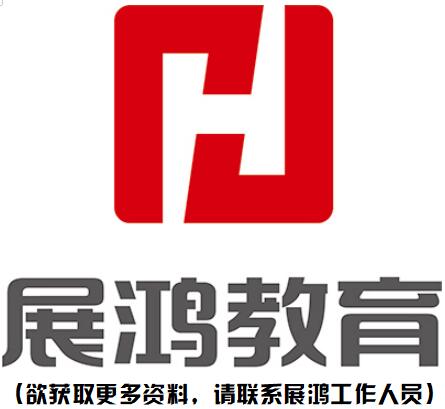 